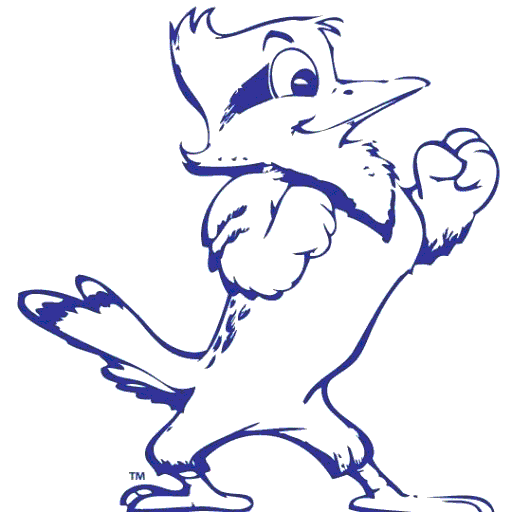 						    2018When:   November 17, 2018Where:  Jesuit High School                4133 Banks St, New Orleans, LAWeigh ins: @ 7:30, wrestling will begin at 8:30Cost: $15 per wrestler or $175 per team (14 or more) (checks payable to Jesuit High School)Format: 16 - man bracket, double elimination. Medals for 1st-3rd. Championship sweatshirt for winners. JV wrestlers are allowed entry. Please designate V for varsity and JV for junior varsity when registering. We will cut entries off after 16 man brackets are filled. Contact: Sheridan Moran 		   Paul Queyrouze                      (Head Wrestling Coach)                 (Assistant Tournament Director)                      moran@jesuitnola.org                     pqueyrouze@resource.bank                      337-257-0996                                  504-247-8237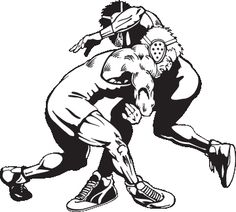 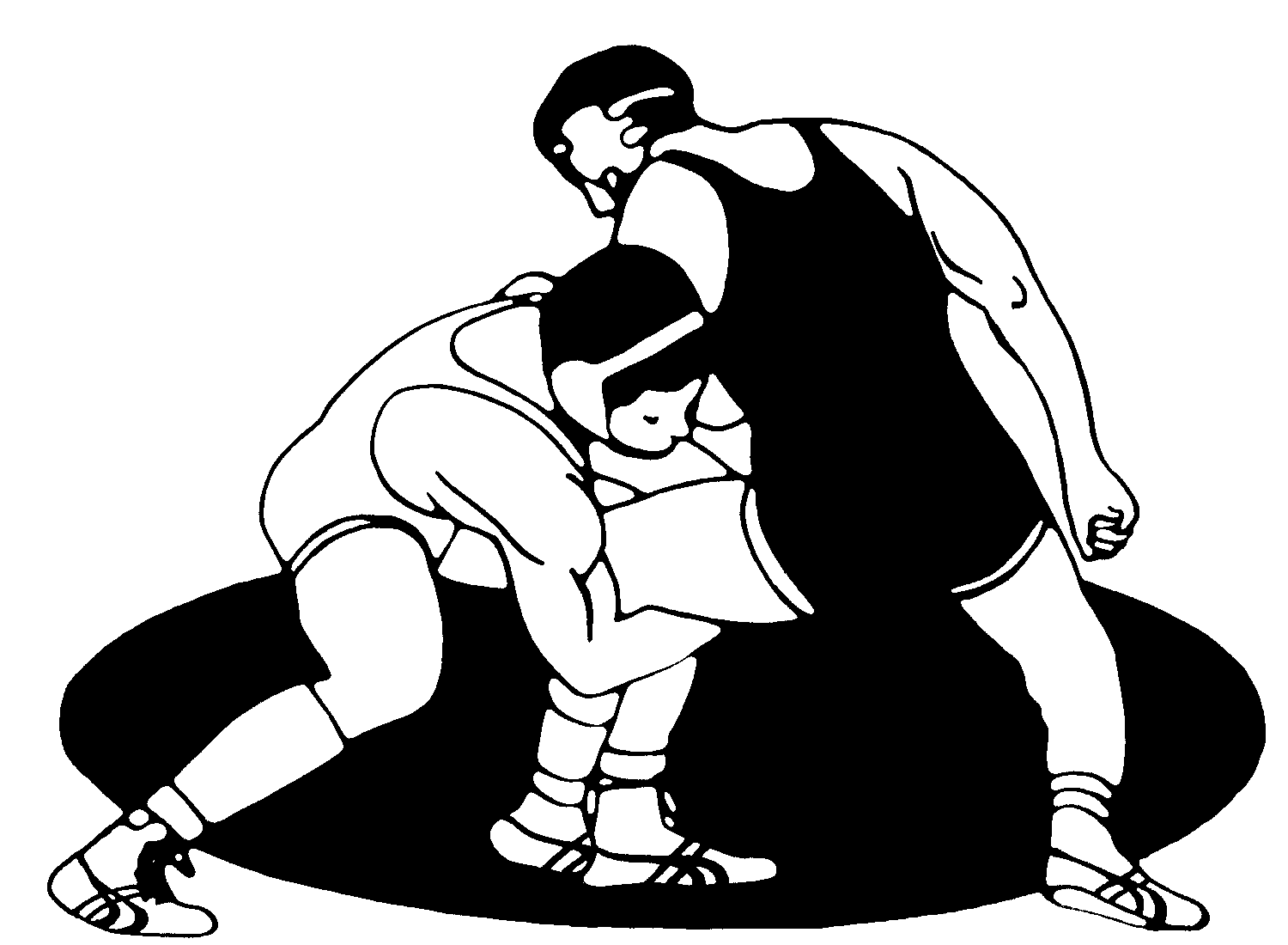 